Кроссворд № 41.Электронный носитель информации.2.Экран компьютера.3.Часть компьютера, в котором хранятся все данные.4.Устройство для распечатывания текстов с компьютера.5.Устройство для управления курсором и отдачи разных команд компьютеру.6.Так называется кнопка, на которую нажимают, чтобы компьютер заработал.7.Его называют - Всемирной сетью.8.Технология подвижного изображения.9.Компьютерные программы типа «Танчики», «Ферма» и т.д.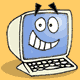 КОМПЬЮТЕР